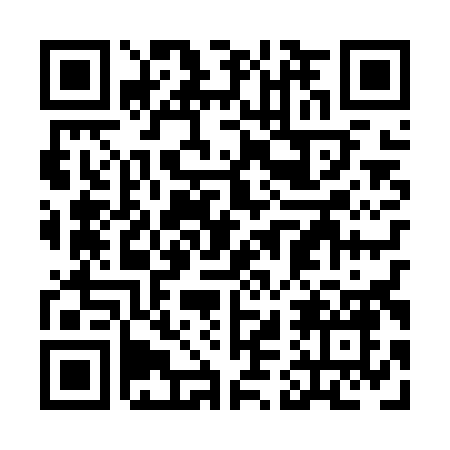 Prayer times for Prosser Brook, New Brunswick, CanadaMon 1 Jul 2024 - Wed 31 Jul 2024High Latitude Method: Angle Based RulePrayer Calculation Method: Islamic Society of North AmericaAsar Calculation Method: HanafiPrayer times provided by https://www.salahtimes.comDateDayFajrSunriseDhuhrAsrMaghribIsha1Mon3:345:341:246:489:1311:132Tue3:355:351:246:489:1311:123Wed3:365:351:246:479:1311:124Thu3:375:361:246:479:1311:115Fri3:395:371:256:479:1211:106Sat3:405:371:256:479:1211:097Sun3:415:381:256:479:1111:088Mon3:425:391:256:479:1111:079Tue3:445:401:256:479:1011:0610Wed3:455:411:256:469:1011:0511Thu3:465:411:256:469:0911:0412Fri3:485:421:266:469:0911:0313Sat3:495:431:266:459:0811:0114Sun3:515:441:266:459:0711:0015Mon3:525:451:266:459:0610:5916Tue3:545:461:266:449:0610:5717Wed3:555:471:266:449:0510:5618Thu3:575:481:266:439:0410:5419Fri3:595:491:266:439:0310:5320Sat4:005:501:266:439:0210:5121Sun4:025:511:266:429:0110:5022Mon4:045:521:266:419:0010:4823Tue4:055:531:266:418:5910:4624Wed4:075:541:266:408:5810:4525Thu4:095:551:266:408:5710:4326Fri4:115:571:266:398:5610:4127Sat4:125:581:266:388:5510:3928Sun4:145:591:266:388:5310:3729Mon4:166:001:266:378:5210:3630Tue4:186:011:266:368:5110:3431Wed4:206:021:266:358:5010:32